 Přihláška do kroužku logopedie – středa (1. a 2. ročník)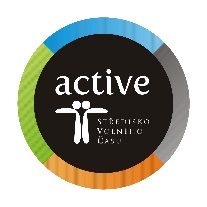 Středa 12:35 – 13:20Lektor: Krištofová JolanaCena: 450 Kč na půl roku, 900 Kč na rokVážení rodiče, děkujeme Vám za důvěru, kterou jste nám projevili tím, že jste svoje dítě přihlásili do zájmového útvaru Active-SVČ Žďár nad Sázavou, které bude probíhat na 3. ZŠ Komenského 6 ve Žďáře nad Sázavou. Naší snahou je, abyste byli s naší činností spokojeni po všech stránkách. Přihlášení probíhá přes internet, kde po registraci můžete přihlásit Vás či Vaše dítě do jednotlivých zájmových útvarů. Tento způsob přihlášení Vám umožní placení kroužků a kurzů pomocí internetového bankovnictví.Dovolte prosím pár základních informací a podmínek týkajících se účasti vašeho dítěte v kroužku.Podmínkou přijetí je řádná registrace rodiče a poté přihlášení nového účastníka (dítěte) do daného zájmového útvaru na adrese https://activezdar.iddm.cz. Kroužek je nutné uhradit co nejdříve, nejpozději však do 31. 10. 2023.Úhradu provádějte prosím výhradně bezhotovostně na náš bankovní účet (variabilní symbol obdržíte do mailu po přihlášení dítěte). Umožňujeme pololetní úhradu školného. Cena kroužku je stanovena na období říjen – květen.Pokud dítě nastoupí so kroužku později, cena bude časově přepočítána a ponížena.V případě uzavření SVČ na základě rozhodnutí vlády z důvodu koronaviru, energetické či jiné krize, budeme vracet poměrnou část školného.Pokud dítě nemá uhrazeno školné, není pojištěno proti úrazu!V případě odhlášení dítěte z kroužku v průběhu roku se zaplacená částka nevrací (s výjimkou zdravotních důvodů apod.)Kroužek na zkoušku – pokud si nejste jisti, že daný kroužek vaše dítě osloví dle našich vnitřních pravidel si děti mohou kroužek 2x bezplatně vyzkoušet, a tak zjistit, zda ho budou chtít i nadále navštěvovat. Po třetí účasti je nutné kroužek uhradit.Děkujeme za Váš zájemKolektiv Active SVČQR kód pro přihlášení: 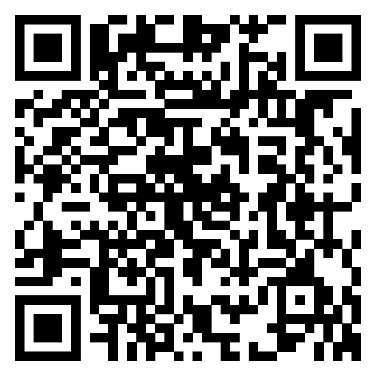 